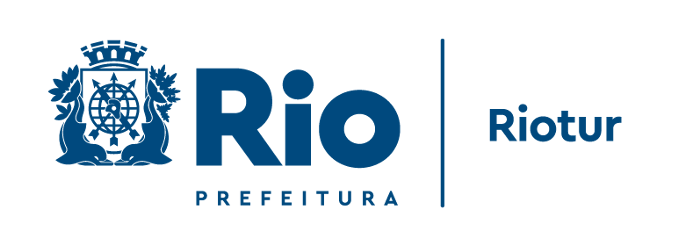 CLIPPINGRiotur debate nomadismo digital no Fórum Cultura + DiversidadeSite Prefeitura do Rio https://prefeitura.rio/riotur/riotur-debate-nomadismo-digital-no-forum-cultura-diversidade/ (23/09/2022)News Br https://newsbr.online/brail/riotur-debate-nomadismo-digital-no-forum-cultura-diversidade/ (23/09/2022)Diário Carioca https://diariocarioca.com/turismo/noticia/2022/09/26/riotur-debate-nomadismo-digital-no-forum-cultura-diversidade/10344963.html (26/09/2022)